Form No. 40-274: For Reporting Year (RY) 2024Third-Party Corporate Telehealth Provider (CTP) Data Report Tab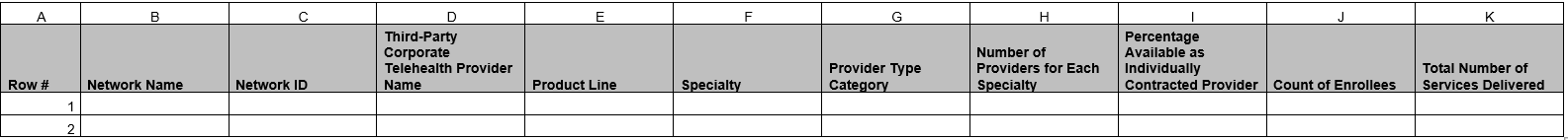 Summary of Changes:Third-Party CTP Data Report TabForm No. 40-274: For Reporting Year (RY) 2024Third-Party CTP Utilization Report Tab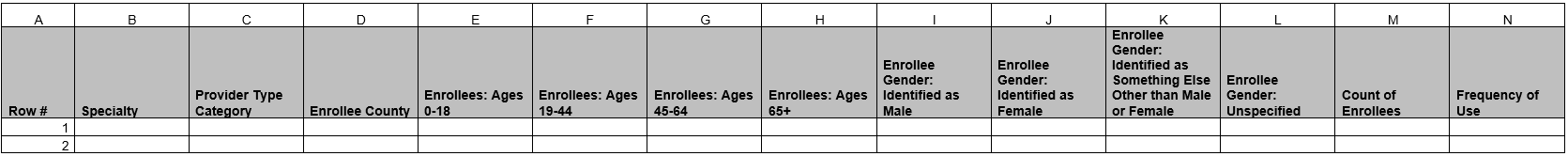 Summary of Changes:Third-Party CTP Utilization Report TabExcel Column ReferenceRY 2024 ANR Report Form HeadingActionKTotal Number of Services DeliveredUpdated Field InstructionsExcel Column ReferenceRY 2024 ANR Report Form HeadingActionBSpecialtyUpdated Field InstructionsDEnrollee CountyUpdated Field InstructionsEEnrollees: Ages 0-18Updated Field InstructionsFEnrollees: Ages 19-44Updated Field InstructionsGEnrollees: Ages 45-64Updated Field InstructionsHEnrollees: Ages 65+Updated Field InstructionsIEnrollee Gender: Identified as MaleUpdated Field InstructionsJEnrollee Gender: Identified as FemaleUpdated Field InstructionsKEnrollee Gender: Identified as Something Else Other than Male or FemaleUpdated Field InstructionsLEnrollee Gender: UnspecifiedUpdated Field InstructionsMCount of EnrolleesUpdated Field InstructionsNFrequency of UseUpdated Field Instructions